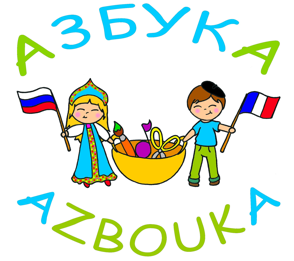 ФИОЛЕТОВАЯ ГРУППА Ассоциация «Азбука» Запись на 2018-2019 учебный годИмя и фамилия ребенка на кириллице и латинице____________________________________________________________________________________________________________________________Дата  рождения ребенка (число/месяц/год)_______________________________________________Класс во французской школе ______________________________________Если братья и сестры (их возраст) __________________________________Имя и фамилия мамы (профессия)_________________________________Контактный телефон_____________________________________________Имя и фамилия папы (профессия)__________________________________Контактный телефон_____________________________________________Электронная почта_______________________________________________Адрес _________________________________________________________ВТОРНИКСРЕДАУчебники заказать в «Азбуке»    да __       нет __ЛИТЕРАТУРА    17ч-18чПОЛНЫЙ КУРСРАЗВИТИЕ РЕЧИ 14ч 30 – 16ч 00ТЕАТР16ч 00 – 17ч 00РУССКИЙ ЯЗЫК17ч 00 – 18ч 20